Postup při „home“ instalaci MS Dynamics Nav„školní“ CZ + EN databázeMinimální doporučená konfigurace PC :			procesor i5 a vyšší									8 GB RAM a více									OS Windows 10Odinstalovat starší verze programu MS NAVVytvořit nový adresář C:\Temp (pokud neexistuje)Z flash disku nakopírovat adresář NAV2016 do C:\Temp( vznikne tedy adresář C:\Temp\NAV2016 )Najít a spustit soubor C:\Temp\NAV2016\_instal.cmd!!! Soubor spustit jako Administrator - přes pravé tlačítko myši – volba Run as Administrator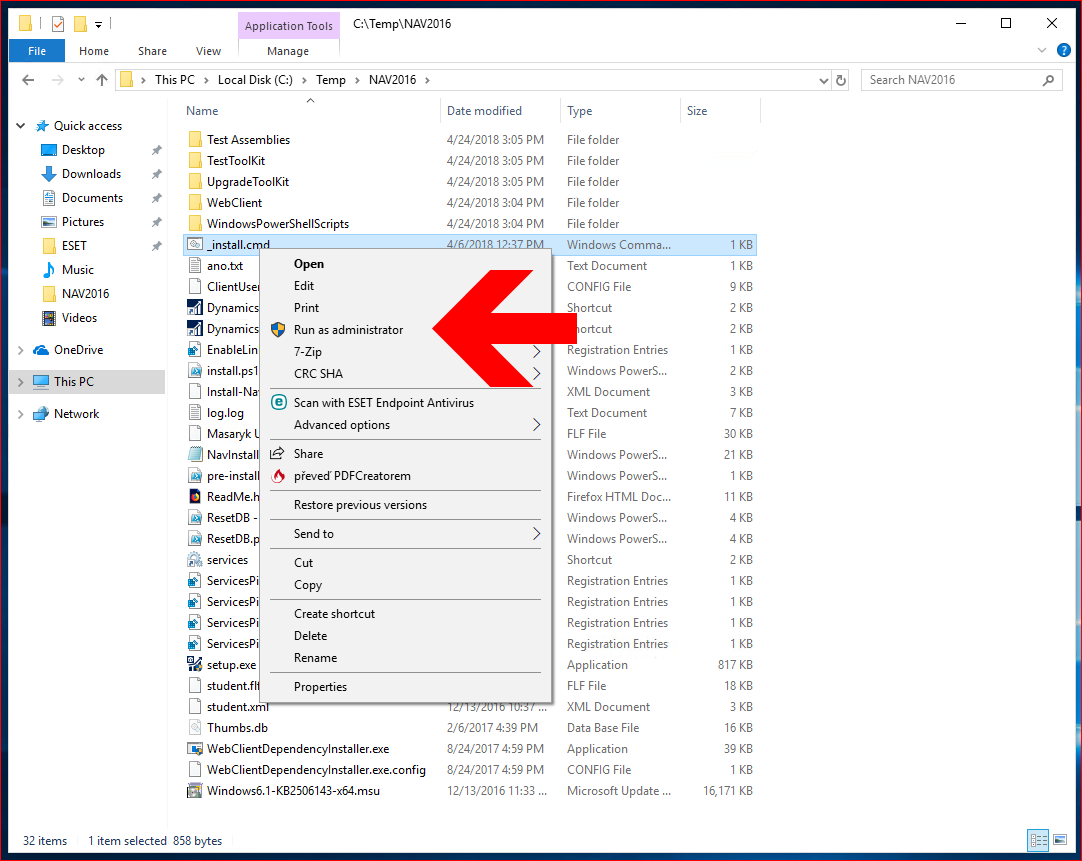 Proklikat instalačního průvodce programu MS Dynamics NAV. Během průvodce nic neměnit, potvrdit přednastavenou volbu “Instalovat předkonfigurované komponenty produktu”.Po instalaci zkopírovat dva soubory z adresáře C:\Temp\NAV2016\_ICONS - na plochu. Toto jsou zástupci pro spuštění MS DYNAV s českou nebo anglickou databází.Postup při „home“ instalaci MS Dynamics Navpouze demo CZ databázeMinimální doporučená konfigurace PC :			procesor i5 a vyšší									8 GB RAM a více									Windows 7 a vyššíOdinstalovat starší verze programu MS NAVVytvořit nový adresář C:\Temp (pokud neexistuje)Z flash disku nakopírovat adresář NAV2016 do C:\Temp( vznikne tedy adresář C:\Temp\NAV2016 )Najít a spustit soubor C:\Temp\NAV2016\setup.exeProklikat instalačního průvodce programu MS Dynamics NAV. Během průvodce potvrdit přednastavenou volbu “Instalovat ukázku”.